Изучить лекции, составить конспект.Задания для 31 группы.МЕТОДИКА
ОЦЕНКИ И РАСЧЕТА НОРМАТИВОВ СОЦИАЛЬНО-ЭКОНОМИЧЕСКОГО УЩЕРБА
ОТ ДОРОЖНО-ТРАНСПОРТНЫХ ПРОИСШЕСТВИЙ
ВВЕДЕНИЕ
Дорожно-транспортные происшествия (ДТП), вызывающие гибель и ранения людей, потери материальных ценностей, приносят значительный социально-экономический ущерб. По оценкам зарубежных специалистов эти потери могут составлять до 5% валового внутреннего продукта государства.

Экономическая оценка ущерба от ДТП необходима для принятия управленческих решений в сфере безопасности дорожного движения. Знание размеров ущерба дает возможность объективно оценивать масштабы и значимость проблемы дорожно-транспортной аварийности, определять объемы финансовых, материальных ресурсов, которые необходимо и целесообразно направлять на ее решение, оценивать эффективность различных мероприятий и целевых программ, направленных на сокращение аварийности. Оценка стоимости потерь от ДТП и доведение этой информации до населения имеют мощный социально-психологический эффект: эта информация предупреждает людей об угрозе их жизни и здоровью, способствует осознанию ими значения мероприятий и формированию общественной поддержки для их внедрения.

Отечественные методики учета потерь народного хозяйства от ДТП (ВСН 3-69, ВСН 3-81) были основаны на принципах плановой экономики и соответствующих закономерностях роста национального дохода. Поэтому заложенные в них закономерности и способы расчета требуют корректировки, соответствующей современным экономическим отношениям.

В условиях рыночной экономики не может быть рассчитан и установлен норматив ущерба от гибели или ранения человека в абсолютном исчислении, который может быть использован в течение длительного периода. Данная методика позволяет произвести точный растет, стоимостной оценки ущерба на каждый конкретный год. Это связано с тем, что эта оценка зависит от величины валового внутреннего продукта (ВВП), как основного показателя экономического потенциала страны. В практической деятельности целесообразно использовать упрощенный метод расчета стоимостных оценок ущерба (нормативов) от гибели или ранения человека, принимая за основу точные стоимостные оценки, приведенные в разделе 2.9.

Методика разработана в рамках реализации федеральной целевой программы "Повышение безопасности дорожного движения в России". Она может быть использована для оценки эффективности мероприятий, при расчете денежного выражения потерь общества в результате гибели или ранения людей в дорожно-транспортных происшествиях.
РАЗДЕЛ 1. ОБЩИЕ ПОЛОЖЕНИЯ
Величина социально-экономического ущерба в результате дорожно-транспортного происшествия (далее - ущерб) включает в себя несколько составляющих:

- ущерб в результате гибели и ранения людей;

- ущерб в результате повреждения транспортных средств;

- ущерб в результате порчи груза;

- ущерб в результате повреждения дороги.

Ущерб в результате гибели и ранения людей составляет самую значительную часть ущерба от ДТП и включает в себя следующие социально-экономические параметры:

- экономические потери из-за выбытия человека из сферы производства;

- социально-экономические потери государства при выплате пенсий по инвалидности и по случаю потери кормильца, а также при оплате лечения в больницах и временной нетрудоспособности;

- социально-экономические потери из-за гибели детей.

Величина ущерба от ДТП оценивается на основе расчета прямых и косвенных народно-хозяйственных потерь.

К прямым (непосредственным) относятся потери владельцев подвижного состава автомобильного транспорта, службы по эксплуатации дорог и ликвидации последствий ДТП и грузоотправителей, затраты ГИБДД и юридических органов на расследование дорожно-транспортных происшествий, медицинских учреждений на лечение потерпевших, предприятий, сотрудники которых стали жертвами аварий (оплата бюллетеней, выдача пособий), затраты государственных органов социального обеспечения (пенсии) и страховые выплаты.

К косвенным относятся потери народного хозяйства вследствие временного или полного выбытия человека из сферы материального производства, нарушения производственных связей и моральные потери.

Полная оценка ущерба от гибели и ранения людей включает элементы как прямых, так и косвенных потерь.

Для оценки потерь из-за выбытия человека из сферы материального производства используется метод общих доходов. Основой этого метода является выражение в денежной форме экономической пользы, которую общество получит благодаря тому, что предотвратит гибель человека в ДТП. При таком подходе собственное потребление человека рассматривается как составная часть государственной прибыли, полученной от производственной и социально-экономической деятельности отдельных граждан.

РАЗДЕЛ 2. РАСЧЕТ ВЕЛИЧИНЫ УЩЕРБА ОТ ДТП В РЕЗУЛЬТАТЕ ГИБЕЛИ ИЛИ РАНЕНИЯ ЛЮДЕЙ2.1. СОСТАВЛЯЮЩИЕ УЩЕРБА В РЕЗУЛЬТАТЕ ГИБЕЛИ И РАНЕНИЯ ЛЮДЕЙ
Общий ущерб от дорожно-транспортных происшествий с пострадавшими определяется по формуле:
, (1)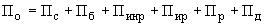 
где  - потери, связанные с гибелью людей, имевших семью;
 - потери, связанные с гибелью людей без семьи;
 - потери, связанные с получением пострадавшими инвалидности, лишившей полностью их трудоспособности;

 - потери, связанные с получением пострадавшими инвалидности, частично лишившей их трудоспособности;

 - потери, связанные с временной нетрудоспособностью;

 - потери, связанные с гибелью детей.

Потери, связанные с гибелью людей, имевших семью и без семьи вычисляются по формулам:
; ; (2)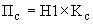 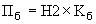 
где  - количество погибших, имевших семью;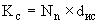  - удельный вес людей из числа погибших, имевших семью;

 - количество погибших без семьи;

 - общее число погибших в ДТП;

 - стоимостная оценка ущерба от гибели человека, имевшего семью;

 - стоимостная оценка ущерба от гибели человека, не имевшего семью;

Потери, связанные с получением инвалидности, в результате которой пострадавшие не работают  и работают  устанавливаются по формуле: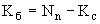 
; ; (3); (4)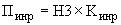 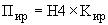 
где  - количество инвалидов, которые получают пенсию;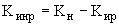 
 - количество инвалидов, которые получают пенсию и одновременно работают;

 - удельный вес инвалидов, которые получают пенсию и одновременно работают;

 - количество пострадавших, получивших инвалидность;

 - удельный вес пострадавших, получивших инвалидность;

 - количество пострадавших, получивших временную нетрудоспособность.

 - стоимостная оценка ущерба от ранения с получением инвалидности без возможности дальнейшей работы;

 - стоимостная оценка ущерба от ранения с получением инвалидности и возможностью дальнейшей работы.

Потери от ранения людей, получивших временную нетрудоспособность, определяются по формуле:
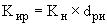 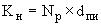 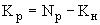 ; (5)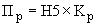 
 - стоимостная оценка ущерба от ранения без получения инвалидности;

 - стоимостная оценка ущерба от гибели ребенка.

Потери от гибели детей определяются по формуле:
; (6)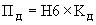 
где  - число погибших детей.
Расчет суммарного ущерба за 1999 год в результате гибели и ранения людей в ДТП по Москве и России приведен в Приложении 1.

2.2. СТОИМОСТНАЯ ОЦЕНКА УЩЕРБА В РЕЗУЛЬТАТЕ ГИБЕЛИ ИЛИ РАНЕНИЯ ЛЮДЕЙ
К основным составляющим ущерба от ДТП с пострадавшими относятся следующие:
а) экономические потери из-за отвлечения из сферы производства людей, погибших или получивших телесные повреждения;
б) затраты на оказание пострадавшим первой медицинской помощи и лечение;
в) выплаты пенсий (инвалидам, семьям погибших);
г) оплата по временной нетрудоспособности.

При подсчете потерь в результате гибели человека определяется ожидаемая продолжительность его трудовой деятельности до пенсионного возраста и оценивается недополученный вклад в ВВП. Средний возраст погибших в ДТП определяется на основе данных государственной статистической отчетности. Для этого используется формула, отражающая удельный вес числа погибших каждой возрастной категории:
; (7)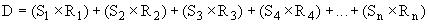 
где  - средний возраст погибших данной возрастной категории;
 - удельное число погибших данной возрастной категории;

 - средний возраст погибших в ДТП.

Результаты расчетов показывают, что средний возраст погибших в ДТП составляет 39,5 лет. Данная величина должна постоянно уточняться при проведении ежегодных расчетов стоимостной оценки ущерба от гибели человека.

Согласно существующему законодательству пенсионный возраст для мужчин - 60 лет, женщин - 55 лет. Ожидаемое количество лет, которое не дорабатывают до пенсионного возраста: у мужчин - 20,5 лет, у женщин - 15,5 лет, что составляет в среднем 18,5 лет.
Потери в рабочих днях, если человек не работает в течение одного года, составляют 262 рабочих дня.
2.2.1. ОЦЕНКА ВЕЛИЧИНЫ НЕДОПОЛУЧЕННОГО ВАЛОВОГО ВНУТРЕННЕГО ПРОДУКТА
Для стоимостной оценки ущерба общества в результате гибели и ранения человека методом общих доходов определяется величина  - недопроизведенный им валовый внутренний продукт (ВВП). Эта величина рассчитывается как частное от деления суммы фактического конечного потребления  населения и государственных учреждений (за вычетом социальных трансфертов в натуральной форме) и валового накопления за год, на который ведется расчет, на среднегодовую численность населения, занятого в экономике.
. (8)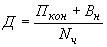 
При расчете стоимостных оценок ущерба от гибели или ранения человека за базу принимается прогноз Минэкономики России о росте ВВП на 5% в 2000 году по отношению к 1999 году в сопоставимых ценах, а также оценка Минэкономики России индекса-дефлятора ВВП: 1999/1998 - 153% и 2000/1999 - 121% в текущих ценах. Доходы, которые могли бы быть получены в будущем, если бы человек не погиб и работал, приводятся к настоящему времени методом дисконтирования.
2.2.2. ОЦЕНКА ПОТЕРЬ, СВЯЗАННЫХ С ВЫПЛАТОЙ ПОСОБИЙ СЕМЬЯМ В СЛУЧАЕ ГИБЕЛИ КОРМИЛЬЦА
Составляющими величины пособий по случаю потери кормильца являются:

- пособия детям и подросткам до 16 лет;

- пособия другим членам семьи, находящимся на иждивении.
2.2.3. ОЦЕНКА ПОТЕРЬ ПРИ ПОЛУЧЕНИИ ТЕЛЕСНЫХ ПОВРЕЖДЕНИЙ
При оценке потерь учитываются две группы пострадавших: получившие инвалидность и временную нетрудоспособность, т.к. эти данные отражаются в официальных документах (отделов социального обеспечения, суда и т.д.):

- при получении инвалидности учитывается: стоимость нахождения в больнице, оплата по временной нетрудоспособности, выплата пенсии по инвалидности, потери доходов обществом;

- при временной нетрудоспособности учитывается: стоимость нахождения в больнице, оплата по временной нетрудоспособности, потери доходов обществом.
2.2.3.1. ОЦЕНКА ПОТЕРЬ, СВЯЗАННЫХ С ПОЛУЧЕНИЕМ ИНВАЛИДНОСТИ
Средний срок инвалидности составляет 10,6 года [1]. В соответствии с Постановлением Правительства от 11 марта 1999 г. N 279 "Об утверждении Положения о расследовании и учете несчастных случаев на производстве" и Приказа Минздрава России от 17 августа 1999 г. N 322 "Об утверждении Схемы определения тяжести несчастных случаев на производстве" принимается разделение степени тяжести ранения в ДТП на две категории: тяжелые и легкие.

К тяжелым относятся:

- длительные расстройства здоровья с временной утратой трудоспособности 60 дней и выше;

- стойкая утрата трудоспособности (инвалидность).

К легким относятся:

- расстройства здоровья с временной утратой трудоспособности продолжительностью до 60 дней.
2.2.3.2. ОЦЕНКА ПОТЕРЬ, СВЯЗАННЫХ С ВРЕМЕННОЙ НЕТРУДОСПОСОБНОСТЬЮ
При определении потерь, связанных с временной нетрудоспособностью, используются следующие данные: средняя продолжительность временной нетрудоспособности, затраты на медицинское обслуживание при стационарном лечении, потери доходов общества из-за временной нетрудоспособности.

2.3. ОЦЕНКА УЩЕРБА В РЕЗУЛЬТАТЕ ГИБЕЛИ ЧЕЛОВЕКА, НЕ ИМЕВШЕГО СЕМЬЮ
; (9)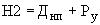 
где  - доходы, который принес бы человек, если бы работал с момента гибели до пенсии:
; (10)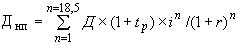 
где  - величина индекса ВВП за рассматриваемый период (рассчитывается в долях в текущих ценах);

 - коэффициент дисконтирования (в долях);

 - прогноз темпа роста ВВП (рассчитывается в долях в сопоставимых ценах);

 - расходы на оказание ритуальных услуг.

2.4. ОЦЕНКА УЩЕРБА В РЕЗУЛЬТАТЕ ГИБЕЛИ ЧЕЛОВЕКА, ИМЕВШЕГО СЕМЬЮ
В этом случае к  прибавляется пособие семье по случаю потери кормильца.
 (11)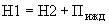 
где  - сумма ожидаемых к выплате пособий по случаю потери кормильца за 12 лет.

Сумма пособий, ожидаемая к выплате, определяется как:
* (12)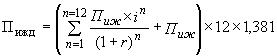 
где  - пособие по случаю потери кормильца (среднемесячное) в год, на который ведется расчет.

* - среднее количество человек в семье, получающих пособие по случаю потери кормильца.
________________
* Формула и экспликация к ней соответствуют оригиналу. - Примечание изготовителя базы данных.2.5. ОЦЕНКА УЩЕРБА В РЕЗУЛЬТАТЕ РАНЕНИЯ ЧЕЛОВЕКА2.5.1. ОЦЕНКА ПОТЕРЬ, СВЯЗАННЫХ С ПОЛУЧЕНИЕМ ИНВАЛИДНОСТИ
После ранения в ДТП и получения инвалидности пострадавшему выплачивается пенсия по инвалидности в среднем в течение 10,6 лет [1].

Сумма пенсии определяется следующим образом:
 (13)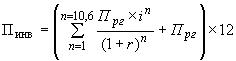 
где  - среднемесячная пенсия по инвалидности в год, на который ведется расчет.2.5.2. ОЦЕНКА ПОТЕРЬ ПРИ ТЯЖЕЛОМ РАНЕНИИ ЗА ВРЕМЯ НАХОЖДЕНИЯ
ПОСТРАДАВШЕГО В БОЛЬНИЦЕ И ВРЕМЕННОЙ НЕТРУДОСПОСОБНОСТИ
Продолжительность нахождения пострадавшего в больнице - 120 дней, а временной нетрудоспособности - 150 дней.

Потери дохода общества при временной нетрудоспособности ():
; (14)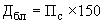 
где  - потери в сутки
. (15)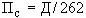 2.5.3. ОЦЕНКА ВЕЛИЧИНЫ НЕДОПОЛУЧЕННЫХ ДОХОДОВ ПРИ ТЯЖЕЛОМ РАНЕНИИ
Доходы, которые принес бы человек, если бы полноценно работал с момента ранения в течение 10,6 лет:
 (16)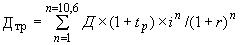 2.5.4. ОЦЕНКА УЩЕРБА В РЕЗУЛЬТАТЕ ТЯЖЕЛОГО РАНЕНИЯ ЧЕЛОВЕКА,
ПОЛУЧИВШЕГО ИНВАЛИДНОСТЬ И НЕ РАБОТАЮЩЕГО
; (17)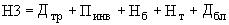 
где:  - затраты на стационарное лечение;
 - оплата временной нетрудоспособности.
2.5.5. ОЦЕНКА УЩЕРБА В РЕЗУЛЬТАТЕ ТЯЖЕЛОГО РАНЕНИЯ ЧЕЛОВЕКА,
ПОЛУЧИВШЕГО ИНВАЛИДНОСТЬ И РАБОТАЮЩЕГО
; (18)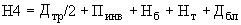 2.6. ОЦЕНКА УЩЕРБА В РЕЗУЛЬТАТЕ ЛЕГКОГО РАНЕНИЯ
Средняя длительность стационарного лечения одного пострадавшего составляет 20 дней, а средняя продолжительность последующей временной нетрудоспособности пострадавшего составляет 30 дней.

Величина ущерба от легкого ранения складываются из:

- затрат на лечение в больнице (20 дней);

- оплаты временной нетрудоспособности (30 дней) ;

- потерь общества за время лечения в больнице и временной нетрудоспособности:
; (19)*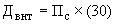 ________________
* Формула соответствует оригиналу. - Примечание изготовителя базы данных..
Суммарные потери общества составляют:
; (20)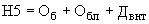 2.7. ОЦЕНКА УЩЕРБА В РЕЗУЛЬТАТЕ ГИБЕЛИ ДЕТЕЙ
Анализ проведенных ранее исследований [1] показал, что средний возраст гибели ребенка составляет 11 лет. Расчет ущерба для общества в результате гибели ребенка проводится следующим образом:

Определяются затраты на обучение одного ребенка:
; (21)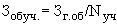 
где  - затраты на образование в году, на который ведется расчет;
 - общее количество учащихся в расчетном году.

Определяется доля учащихся в средних специальных учебных заведениях:
; (22)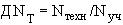 
где  - число учащихся в средних специальных учебных заведениях в расчетный год.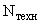 
Определяется доля учащихся в ВУЗах в расчетном году:; (23)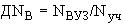 
где  - число учащихся в ВУЗах в расчетном году.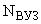 
Определяются затраты общества на обучение, если бы ребенок не погиб:

- затраты на обучение в школе (от 11 до 16 лет):
 (24)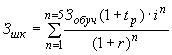 
- затраты на обучение в средних специальных и высших учебных заведениях:
 (25)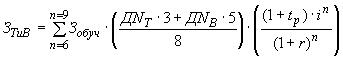 
где 3 и 5 - соответственно продолжительность обучения в средних специальных и высших учебных заведениях, год.

Определяется величина заработной платы родителей, необходимой для того, чтобы вырастить ребенка до трудоспособного возраста. Считается, что на ребенка идет 1/2 заработной платы одного из родителей.

Заработная плата рассчитывается следующим образом:

- заработная плата родителей, приходящаяся на детей, учащихся в школе:
 (26)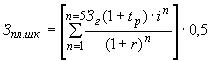 
где  - среднегодовая заработная плата одного работника в расчетный год;
- заработная плата родителей, приходящаяся на детей, учащихся в среднем специальном или высшем учебном заведении:
 (27)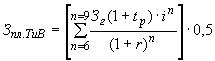 
Доходы, которые недополучены обществом от ребенка в результате его гибели, составляют:
 (28)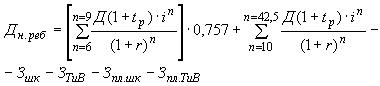 где 0,757 - коэффициент, учитывающий долю учащихся, начинающих работать в 16 лет.
Расчеты стоимостной оценки ущерба в результате гибели ребенка приведены в Приложении 2.2.8. СТОИМОСТНЫЕ ОЦЕНКИ (НОРМАТИВЫ) УЩЕРБА ОТ ДТП В РЕЗУЛЬТАТЕ ГИБЕЛИ ИЛИ РАНЕНИЯ ЧЕЛОВЕКАСтоимостные оценки рассчитаны в текущих ценах каждого года и приведены в табл.1.

Таблица 1
Нормативы величины ущерба от ДТП в результате гибели или ранения человека

При сопоставлении стоимостных оценок ущерба с соответствующими оценками в других странах нужно получить их величину в условных единицах. Для этого стоимостная оценка ущерба в рассматриваемом году переводится в текущие цены 1997 года, принятого за базовый в расчетах. Приведение производится путем умножения стоимостной оценки ущерба на индекс-дефлятор ВВП в сопоставимых ценах. Этот индекс равен 95,4% в 1998 году по отношению к 1997 году и 100% по отношению 1999 года к 1998 году. Оценка ущерба от гибели человека, имевшего семью в 1998 году равна 1509 тыс. руб. (табл.1). Для перевода в цены 1997 года необходимо эту цифру умножить на 0,954 (1509х0,954=1439,5). Для перевода в доллары США необходимо разделить полученный результат на средний курс доллара США в 1997 году (5,8).

Подробный алгоритм расчета нормативов величины ущерба от гибели или ранения человека на каждый конкретный год (в данном случае - 1998) представлен в Приложении 2. Данный алгоритм используется для проведения точных расчетов величин нормативов. Эти нормативы рассчитываются по данным Госкомстата России. Для практических приблизительных расчетов может быть использован упрощенный метод.

2.9. УПРОЩЕННЫЙ МЕТОД РАСЧЕТА СТОИМОСТНЫХ ОЦЕНОК УЩЕРБА (НОРМАТИВОВ) ОТ ДТП В РЕЗУЛЬТАТЕ ГИБЕЛИ ИЛИ РАНЕНИЯ ЧЕЛОВЕКА
При проведении практических расчетов используется упрощенный метод для получения нормативов ущерба от гибели или ранения людей в ДТП. Исходной информацией для этих расчетов является норматив ущерба за предыдущий год и величина ВВП и численности населения, занятого в экономике. Технология проведения расчета представлена на примере получения норматива за 1999 год из норматива за 1998 год. По имеющейся информации Минэкономики России ВВП в 1999 году в России составил 4100 млрд. руб. Находим коэффициент  как отношение ВВП за 1999 год к ВВП за 1998 год (2684,5 млрд. руб.):
. (29)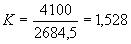 
Затем находим коэффициент , характеризующий прирост за этот период количества населения, занятого в экономике:
; (30)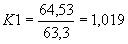 
где  - количество населения, занятого в экономике в 1998 году, - количество населения, занятого в экономике в 1999 году.

Для окончательных расчетов находим коэффициент ():
. (31)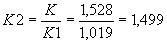 
Умножая нормативы величин ущерба за 1998 год на коэффициент , получим необходимые значения в текущих ценах 1999 года.

 Ущерб от гибели человека, имевшего семью:
1509х1,499=2261,8 тыс. руб.
Ущерб от гибели человека, не имевшего семью:
1426,8х1,499=2138,5 тыс. руб.
 Ущерб от ранения человека, получившего инвалидность и не работающего:
745,6х1,499=1117,65 тыс. руб.
Ущерб от ранения человека, получившего инвалидность и работающего:
430,2х1,499=644,87 тыс. руб.
Ущерб от ранения в случае временной нетрудоспособности:
7,85х1,499=11,77 тыс. руб.
Ущерб от гибели ребенка:
1731,9х1,499=2596,1 тыс. руб.
Средний процент отклонения точных расчетов от расчетов, выполненных упрощенным методом, составляет не более 1,5%.
РАЗДЕЛ 3. ОЦЕНКА УЩЕРБА ОТ ДТП ВСЛЕДСТВИЕ ПОВРЕЖДЕНИЯ АВТОТРАНСПОРТНЫХ СРЕДСТВ И ГРУЗОВ3.1. СТРУКТУРА СОСТАВЛЯЮЩИХ УЩЕРБА
В состав субъектов, которым непосредственно наносится ущерб от повреждения ТС в ДТП, входят:

 1. Владельцы транспортных средств;
2. Владельцы груза.

При расчете по каждому субъекту учитываются составляющие ущерба, расходы по которым они несут.
 1. Владельцы транспортных средств:
1.1. Стоимость работ по спасению транспортного средства;
1.2. Стоимость работ по эвакуации транспортного средства;
1.3. Величина ущерба в случае невозможности восстановления транспортного средства;
1.4. Стоимость работ по восстановлению (ремонту) транспортного средства;
1.5. Величина утраты товарной стоимости транспортного средства в результате ремонтных работ;
1.6. Судебные издержки;
1.7. Величина ущерба из-за затрат времени, связанных с расследованием дорожно-транспортного происшествия и возмещением убытков;
1.8. Невостребованная часть страхового возмещения за транспортное средство.
 2. Владельцы груза:
2.1. Величина ущерба вследствие срыва договорных обязательств по перевозке грузов и пассажиров;
2.2. Величина ущерба из-за повреждения груза или уничтожения груза;
2.3. Невостребованная часть страхового возмещения за груз.

Методика предусматривает проведение расчетов по оценке ущерба для следующих видов транспортных средств:
1. Легковые автомобили:
1.1. Отечественные;
1.2. Импортные.
2. Грузовые автомобили, включая состав прицепов:
2.1. Отечественные;
2.2. Импортные.
3. Автобусы:
3.1. Отечественные;
3.2. Импортные.
4. Мототранспортные средства.

3.2. ОЦЕНКА УЩЕРБА ПРИ ПОВРЕЖДЕНИИ АВТОТРАНСПОРТНЫХ СРЕДСТВ И ГРУЗОВ
Величина годового ущерба от повреждения автотранспортных средств и грузов рассчитывается по формуле:
; (32)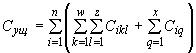 
где  - величина годового ущерба от повреждения автотранспортных средств в дорожно-транспортном происшествии, руб.;

 - количество поврежденных ТС;

 - число видов поврежденных ТС;

 - число видов составляющих потерь от повреждения ТС;

 - число видов составляющих потерь от повреждения груза;

 - величина ущерба владельца ТС от повреждения в ДТП -ого ТС -го вида, по -ой составляющей потерь, руб.;

 - величина ущерба владельца груза по  виду составляющей потерь груза при повреждении -го числа ТС, руб.

Ниже приведены обозначения и текущие номера индексов, соответствующих формуле (32).

Таблица 2
Характеристики поврежденных транспортных средств

Таблица 3
Характеристики потерь при расчете ущерба

Таблица 4
Характеристики потерь при перевозке пассажиров и грузов

Величина ущерба в случае невозможности восстановления транспортного средства (3) рассчитывается как остаточная стоимость ТС на дату повреждения. Расчет проводится по "Методике оценки остаточной стоимости транспортных средств с учетом технического состояния" Р-0311294-0376-98, утвержденной Минтрансом России.
Стоимость работ по восстановлению (ремонту) транспортного средства (4) и величина потерь товарной стоимости транспортного средства (5) рассчитываются по "Методике оценки стоимости поврежденных транспортных средств, стоимости их восстановления и ущерба от повреждения" Р-03112194-0377-98, утвержденной Минтрансом России.


Для практических расчетов на основе формулы (32) необходимо использовать следующую формулу:
 (33)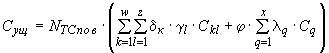 
где  - количество поврежденных ТС в ДТП за год;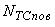 
 - число видов поврежденных ТС;

 - число видов составляющих потерь от повреждения ТС;

 - доля поврежденных ТС -го вида в общем количестве поврежденных ТС;

 - доля поврежденных ТС, для которых рассчитывается -я составляющая ущерба ТС в общем количестве поврежденных ТС;

 - ущерб от ДТП владельца одного поврежденного ТС -го вида по -ой составляющей ущерба, руб.;

 - доля ТС, перевозивших груз в общем количестве поврежденных ТС;

 - число видов составляющих потерь груза от ДТП;

 - доля поврежденных ТС, у которых поврежден груз и для которых рассчитывается -ая составляющая ущерба груза;

 - ущерб владельца груза по -ой составляющей в одном ДТП в случае повреждения груза, руб.

Доля поврежденных ТС -го вида в общем количестве поврежденных ТС рассчитывается по следующей формуле:
 (34)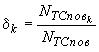 
Ущерб владельцев ТС по всем составляющим рассчитывается на основе таблицы 5. В данной таблице, в частности,  - стоимость работ по спасению отечественного грузового автомобиля.

Таблица 5
Ущерб владельца транспортного средства по всем составляющим

Пример расчета величины составляющих потерь владельца транспортного средства в Московской области приведен в Приложении 3.

Доля ТС, перевозивших груз, в общем количестве поврежденных ТС принимается равной 30%.

Ущерб владельца груза рассчитывается по следующей таблице.

Таблица 6
Составляющие потерь владельца груза

Пример расчета величины составляющих потерь владельца груза в Московской области приведен в Приложении 4.

Пример расчета величины годового ущерба от повреждения автотранспортных средств в ДТП в Московской области приведен в Приложении 6.

РАЗДЕЛ 4. ОЦЕНКА УЩЕРБА ОТ ПОВРЕЖДЕНИЯ ДОРОЖНЫХ СООРУЖЕНИЙ
Ущерб от повреждения дорожных сооружений в результате ДТП определяется величиной затрат на последующее восстановление дороги, дорожных и придорожных сооружений.

Поскольку в результате ДТП могут оказаться поврежденными одновременно несколько дорожных сооружений или их элементов расчет общего ущерба в каждом конкретном случае выполняется по формуле:
; (35)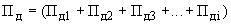 
где  - общий ущерб от повреждения дорожных сооружений, руб. в текущих ценах;
 - ущерб от повреждения  дорожного сооружения, руб. (табл.7).

Таблица 7
Временные нормативы затрат на восстановление поврежденных элементов дорогиНаименование показателяСтоимостная оценка ущерба, тыс. руб.Стоимостная оценка ущерба, тыс. руб.Стоимостная оценка ущерба, тыс. руб.1997 год1998 год1999 год11,5%15,0%15,0%185%121%153%Гибель человека, имевшего семью, 1421,915092262Гибель человека, не имевшего семьи, 1340,21426,82139Ранение с получением инвалидности без возможности дальнейшей работы, 692,1745,61118Ранение с получением инвалидности и возможностью частичной работы, 398,2430,2645,0Ранение без получения инвалидности, 6,87,8512,0Гибель ребенка, 1674,91731,92596Текущий номер индекса, Характеристика транспортного средства при расчете ущерба1Отечественные легковые автомобили2Импортные легковые автомобили3Отечественные грузовые автомобили, включая прицепной состав4Импортные грузовые автомобили, включая прицепной состав5Отечественные автобусы6Импортные автобусы7Мототранспортные средстваТекущий номер индекса, Характеристика потерь при расчете ущерба1Стоимость работ по спасению транспортного средства2Стоимость работ по эвакуации транспортного средства3Величина ущерба в случае невозможности восстановления транспортного средства4Стоимость работ по восстановлению (ремонту) транспортного средства5Величина потери товарной стоимости транспортного средства6Величина судебных издержек7Величина потерь, связанных с затратами времени, на расследование дорожно-транспортного происшествия и возмещение убытков8Невостребованная часть страхового возмещения за транспортное средствоТекущий номер индекса, Характеристика потерь при расчете ущерба1Величина ущерба вследствие срыва договорных обязательств по перевозке грузов и пассажиров2Величина ущерба из-за повреждения груза или уничтожения груза3Невостребованная часть страхового возмещения за грузВиды TC, Составляющие потерь транспортного средстваСоставляющие потерь транспортного средстваСоставляющие потерь транспортного средстваСоставляющие потерь транспортного средстваСоставляющие потерь транспортного средстваСоставляющие потерь транспортного средстваСоставляющие потерь транспортного средстваСоставляющие потерь транспортного средства123456781234567Составляющие потерь груза, 123Стоимость ущерба по каждой составляющей, руб.N
п/пПоврежденный элемент дорогиЕд. изм.
Затраты на восстановление, руб.12